ПАВЛОГРАДСЬКА МІСЬКА РАДАВИКОНАВЧИЙ КОМІТЕТ          Р І Ш Е Н Н Я13.03.2024                               м.Павлоград                                        № 329/0/3-24Про результати виконання Програми сприяння розвитку підприємництва в м.Павлоград на 2022-2024 роки за 2023 рікКеруючись ст.40, ч.1 ст.52 Закону України “Про місцеве самоврядування в Україні”, Законом України “Про розвиток та державну підтримку малого і середнього підприємництва в Україні”, затвердженою рішенням сесії міської ради від 16.11.2021 року № 452-14/VІII міською Програмою сприяння розвитку підприємництва в м.Павлоград на 2022-2024 роки, виконком Павлоградської міської ради визнав, що в місті проводиться належна робота щодо підтримки та розвитку малого й середнього бізнесу.           Станом на 2023 рік у місті Павлоград зареєстровано 8337 суб'єктів підприємницької діяльності, з них: фізичних осіб – 5122, юридичних осіб – 3215. Функціонують 695 об'єктів роздрібної торгівлі, із них: продовольчих об’єктів - 380, непродовольчих – 315, надають платні побутові послуги 285 підприємств різних форм власності за 24 основними видами діяльності. Загальний затверджений обсяг фінансування Програми на 2023 рік становив 440,8 тис.грн, фактично використано – 439,2 тис.грн, що складає 96,6%  до запланованого.У 2023 році було організовано та проведено освітні семінари, «кругли столи» та тренінги для діючих підприємців, молоді та структурних підрозділів виконкому. Прийняли участь понад 174 учасника.   Проведено 2 конкурси бізнес-проєктів для молоді міста, презентовано 14 бізнес-ідей та визначено чотирьох переможців, які отримали грант із міського бюджету в загальній сумі  315,0 тис.грн. Відбулося відкриття Центру ділової активності та громадських ініціатив “І де Я”, де організовано роботу:коворкінгу;школи бізнесу.Постійно ведеться робота з інформування суб’єктів підприємницької діяльності міста у ЗМІ, КП «Павлоградська телерадіокомпанія» та соціальних мережах про актуальні питання в сфері підприємництва та грантових програмах. У місті створено належні умови щодо розвитку підприємництва в сфері дрібно–роздрібної торгівлі. Складено 101 договір та організовано 167 торгових місць, завдяки чому до місцевого бюджету в 2023 році надійшло близько 699,2 тис.грн, що становлять 197% до попереднього року.	Враховуючи проведені заходи, з метою забезпечення належної підтримки та сприяння розвитку підприємництва в місті, виконком Павлоградської міської радиВИРІШИВ:	1. Інформацію про результати виконання Програми сприяння розвитку підприємництва в м.Павлоград на 2022-2024 роки за 2023 рік прийняти до відома. 	2. Відділу з питань розвитку підприємництва та залучення інвестицій  (Кусочкіна):	1) продовжити реалізацію заходів прийнятої Програми сприяння розвитку підприємництва в м.Павлоград на 2022-2024рр.; 	2) забезпечити організацію співробітництва з громадськими організаціями та бізнес-спільнотою в напрямку розвитку підприємництва в  місті та регіоні;	3) проводити аналіз проблемних питань в сфері підприємництва та надавати пропозиції щодо шляхів їх вирішення;	4) проводити постійний моніторинг діючих механізмів фінансової підтримки  та грантових програм для підприємництва та надавати інформацію в ЗМІ.	3. Управлінню комунального господарства та будівництва (Завгородній) продовжити роботу щодо забезпечення постійного оновлення та оприлюднення у засобах масової інформації, в тому числі на офіційному сайті міської ради реєстру вільних площ у комунальному нежитловому фонді для надання в оренду суб'єктам малого та середнього бізнесу.	4. Відділу земельно-ринкових відносин (Вишнякова) забезпечити відкритий доступ суб’єктів підприємництва через офіційний сайт міської ради щодо інформації про вільні земельні ділянки, які підлягають продажу на земельних торгах, в тому числі в оренду. 	5. Відділу організаційної роботи та взаємодії з громадськістю  (Кашталян) висвітлювати в засобах масової інформації та на офіційному сайті міської ради інформаційні матеріали про стан підтримки та розвитку підприємництва в місті.	6. Координацію роботи щодо виконання даного рішення покласти на начальника відділу з питань розвитку підприємництва та залучення інвестицій Кусочкіну С.М., контроль - на  секретаря міської ради Остренка С.А.Міський голова                                                                  Анатолій ВЕРШИНА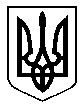 